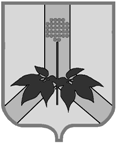 АДМИНИСТРАЦИЯ ДАЛЬНЕРЕЧЕНСКОГО МУНИЦИПАЛЬНОГО РАЙОНАПроект ПОСТАНОВЛЕНИЕ О  внесении изменения в муниципальную программу Дальнереченского муниципального района «Управление муниципальным имуществом и земельными ресурсами на 2016-2019 годы»  В соответствии  Федеральными законами Российской Федерации от 06.10.2003 года № 131-ФЗ "Об общих принципах организации местного самоуправления в Российской Федерации, руководствуясь Уставом администрации Дальнереченского муниципального района,  администрация Дальнереченского муниципального района   ПОСТАНОВЛЯЕТ:1. Внести изменение в муниципальную программу, утвержденную постановлением администрации Дальнереченского муниципального района от 01 ноября .  № 606-па, изложив пункт Паспорта муниципальной программы «источник и объем финансирования бюджетных ассигнований программы» в следующей редакции:.2. Изложить п. 4 программы  «Система программных мероприятий муниципальной программы» в редакции приложения к настоящему постановлению.3. Управлению финансов администрации Дальнереченского муниципального района предусмотреть финансирование мероприятий муниципальной программы 4. Отделу по работе с территориями и делопроизводством администрации Дальнереченского муниципального района обнародовать настоящее постановление и  разместить на официальном сайте администрации Дальнереченского муниципального района в сети «Интернет».5. Постановление администрации Дальнереченского муниципального района от 11.10.2018 г. № 453-па «О внесении изменения в муниципальную программу Дальнереченского муниципального района «»Управление муниципальным имуществом и земельными ресурсами на 2016-2019 годы» считать утратившим силу.6 Настоящее постановление вступает в силу со дня его обнародования в установленном порядке.Глава Дальнереченскогомуниципального района                                                                                     В.С. Дернов   4. Система программных мероприятий муниципальной программыЛИСТ  СОГЛАСОВАНИЯпроекта постановления (распоряжения)администрации (главы) Дальнереченского муниципального районарегистрационный   №____________от _________________________20______г.О  внесении изменения в муниципальную программу Дальнереченского муниципального района «Управление муниципальным имуществом и земельными ресурсами на 2016-2019 годы» (наименование вопроса)Шелудько Н.В.  начальник отдела по управлению муниципальным имуществомРуководитель, ответственный за разработку проектаВывод о наличии (отсутствии)  коррупциогенных норм_______________________________________Постановление (распоряжение) разослать: адреса рассылки:Отдел по работе с территориями и делопроизводству  -  3 экз.ОУМИ, финуправление, МКУ МЦБ ___________________________________________________________________________________________________Примечание: Отдел по работе с территориями и делопроизводству рассылает копии постановлений (распоряжений) в строгом соответствии со списком, ответственность за качество указанного списка несет лично руководитель управления, отдела вынесшего проект муниципального правового акта.Передано в отдел по работе с территориями и делопроизводству «______»__________________20______г.Проект  составил _начальник ОУМИ  ____________________ Шелудько Н.В.                                         (должность)              (подпись)                     (Ф.И.О.)ЗАКЛЮЧЕНИЕо направлении  муниципального правового акта в Отдел по ведению регистра  нормативных правовых актов, уставов муниципальных образований Приморского края  правового департамента Администрации Приморского края____________________________________________________________________________________________________________________________________________________________________Начальник юридического отдела                                                                     Е.А. Шестернин                                                              Источник и объем финансирования бюджетных ассигнований программыБюджет Дальнереченского муниципального района (далее- местный бюджет)Объем бюджетных ассигнований, предусмотренных для реализации программы, за период 2016-2019 годы составит 8797,1 тыс.руб. в том числе по годам реализации программы: -1657,81 тыс. руб. -1857,44 тыс. руб..- 1543,73 тыс. руб.2019 г.- 3738,12 тыс.руб.Приложениек  постановлению администрации Дальнереченского муниципального района№ п/пНаименование Классификация расходовКлассификация расходовКлассификация расходовКлассификация расходовОбъем финансирования в разрезе источников тыс. рублей Объем финансирования, тыс. рублейОбъем финансирования, тыс. рублейОбъем финансирования, тыс. рублейОбъем финансирования, тыс. рублейКоординатор,  главный распорядитель (распорядитель) бюджетных средств, исполнитель№ п/пНаименование ГРБСРз,ПРзЦСВРОбъем финансирования в разрезе источников тыс. рублей 2016201720182019Координатор,  главный распорядитель (распорядитель) бюджетных средств, исполнитель12345678910111.Муниципальная программа  Дальнереченского муниципального района «Управление муниципальным имуществом и земельными ресурсами на 2016-2018 годы», в том числе отдельные мероприятия:00100001300000000000Всего8797,11657,811857,441543,733738,12ОУМИ1.Муниципальная программа  Дальнереченского муниципального района «Управление муниципальным имуществом и земельными ресурсами на 2016-2018 годы», в том числе отдельные мероприятия:00100001300000000000В т.ч. местный бюджетОУМИ1.1.Имущественные отношения00101131390100000000всего4280,940,01668,181235,81336,92ОУМИ1.1.1.Оценка объектов недвижимости для залога и продажи муниципального имущества00101131390122000240всего170,040,045,045,040,0-ОУМИ1.1.2Приобретение жилищного фонда00105011390140012410Всего1300,01300,0--ОУМИ1.1.3.Паспортизация муниципального имущества00101131390122001240Всего1326,6169,8970,01086,8ОУМИ1.1.4Страхование гражданской ответственности владельца опасного объекта за причинение вреда в результате аварии на опасном объекте00101131390122002240всего334,08125,28-208,8-ОУМИ1.1.5.Кадастровые работы по обследованию списанных домов00101131390122003240всего28,0128,01--ОУМИ1.1.6.Приобретение  муниципального имущества00101131390122004240260,0--260,0-ОУМИ1.1.7.Изготовление проекта планировки00101131390122003240всего10,810,8-ОУМИ1.1.8Приобретение автотранспортного средства00101131390122004244всего850,0850,0ОУМИ1.1.9Расходы связанные с содержанием муниципального имущества, находящегося в казне муниципального образования00101131390122005852всего1,321,32ОУМИ1.2.Земельные отношения00104121390200000000всего2898,39189,26307,932401,2ОУМИ1.2.1.Создание карт-планов  границ населенных пунктов и территориальных зон00104121390223403240Всего2126,76--2126,76ОУМИ1.2.2.Межевание земельных участков00104121390213401240Всего626,9189,26163,2274,44ОУМИ1.2.3.Топографо-геодезические работы00104121390223404245Всего144,73144,731.3.Обеспечение реализации муниципальной программы00101131390300000000Всего1617,81.1617,81---ОУМИ1.3.1.Руководство и управление в сфере установленных функций органов местного самоуправления00101131390310030120Всего1617,81.1617,81ОУМИНачальник отдела  по управлению муниципальным имуществом администрации Дальнереченского муниципального района                                            Н.В. ШелудькоДолжностьФамилия, инициалыДата поступления  проекта на согласованиеЗамечанияДата согласования, подписьЗаместитель администрацииПопов А.Г.Начальник юридического отделаШестернин Е.А.Начальник управления финансовДронова Г.В.